Конспект НОД область «Социализация» в подготовительной к школе группе МАДОУ «Детский сад комбинированного вида №75»Тема: «Уроки семьи»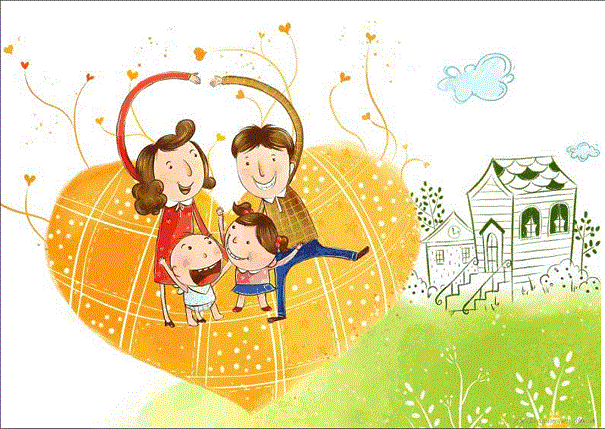 Энгельс 2015г.Цель:формировать представление о семье, как о людях, которые живут вместе;воспитывать желание заботиться о близких, развивать чувство гордости за свою семью.Задачи:«Здоровье»: Формировать  у детей потребность  в здоровом образе жизни.«Социализация»: Формировать  чувство семейной принадлежности.«Чтение художественной литературы»: Приобщать  к словесному искусству, через народные пословицы, стихотворения, рассказ.«Коммуникация»: Развивать все компоненты устной речи детей: учить составлению рассказа из личного опыта «Моя семья». Употреблять вежливые формы речи, использовать правила речевого этикета.«Художественное творчество»: Учить  организация выставку книг с иллюстрациями художников на тему : «Семья».Предварительная работа:рисунки детей «Моя мама» (бабушка, сестра),рисунки родителей «Мой малыш»;оформление домашних сочинений «Я и моя семья»;«Раскроем тайну пословиц» - совместное обсуждение смысла пословиц о маме, о семье.Сюжетно – ролевые игры: «Семейные хлопоты», «Дочки- матери».Беседа: «Я и мой дом», «Если бы у меня была волшебная палочка».Чтение – Л. Квитко «Бабушкины руки», А. Яковлев «Мама», Дора Габе «Моя семья», Л. Воронкова  «Что сказала бы мама».Введение в проблему. “Собрались все дети в круг.Я – твой друг и ты – мой друг.Крепко за руки возьмёмсяИ друг другу улыбнёмся.”	Посмотрю на ваши лица, с кем бы мне здесь подружиться? Я –Вероника Владимировна, а ты кто? Ответь мне, как тебя ласково зовут (Дашенька, Мишенька...)	Здравствуйте, милые дети, вы всех прекрасней на свете. Вот таких хороших пригожих, я приглашаю поиграть.Этюд «Настроение»- Покажите, какое бывает выражение лица у папы и мамы, когда они радуются, когда у них хорошее настроение.- А если они сердятся, вас ругают, хмурятся?Сообщение темы занятия.- Ребята, сегодня у нас в группе открыта выставка сочинений “Моя семья”. Кто хочет рассказать о своей семье?(дети по желанию подходят к фотографии своей семьи, рассказывают, кто изображён).По ходу  спрашиваю о членах семьи, как кого зовут, где фотографировалась семья.- С кем ты живёшь?- Кто самый старший в вашей семье?- Кто самый младший?- Кто кому мама?- Кто кому сын (дочка)?- Для мамы ты кто?- А для бабушки?- Для брата, сестры?- Ты любишь своих близких? Почему? (потому что они добрые, ласковые, заботливые)- Кто чем занимается в семье?- Кто о тебе заботится?- Как ты заботишься о других?Этюд «Изобразить походку младенца, взрослого и пожилого человека»Игра «Собери цепочку»Разложить фотографии согласно возрасту и полу:- младенец – девочка – дошкольница – школьница – студентка – мама – бабушка;- младенец – мальчик – дошкольник – школьник – студент – папа – дедушка. 	Послушайте стихотворение и отгадайте, про кого это…“Сыро, хмуро за окном, дождик моросит.Низко небо серое над крышами висит.А в доме чистота, уют.У нас своя погода тут.Улыбнётся … ясно и тепло.Вот уже и солнышко в комнате взошло.” 	- Про кого это, вы, конечно же догадались, это – мама.- Скажите самые хорошие слова про маму, какая она (заботливая, трудолюбивая, нежная, ласковая…)? 	Про папу, про других членов семьи.	-Ребята, как вы думаете, а для чего нам нужна семья? Что было , если бы люди жили по одному, давайте представим себе, как бы мы себя чувствовали..Этюд «Ласковый ребёнок» Дети дарят свою любовь членам своей семьи.- А как ты обычно называешь свою маму (мамочка, мамуля)?- А как ты называешь своего папу (папочка, папуля)?- Как называют твою маму, бабушка с дедушкой (Леночка, доченька)?- Как зовут твоих бабушку и дедушку?- Как называют их твои родители (мама, папа)?- А если твои близкие заболеют, как ты их будешь жалеть?Игра: «Назови ласково по имени (маму, папу, сестрёнку, бабушку, дедушку, братика).	Предлагаю детям иллюстрации из детских книг, где изображены семьи животных и птиц (петух, курица, цыплята; кошка с котятами, птица с птенцами в гнезде).- Как вы думаете, можно сказать, что на этих картинках изображена семья. Почему?- Что чувствует кошка рядом со своими котятами?- Что чувствуют цыплята рядом с петухом и курицей?- Правильно, и животные, и птицы испытывают чувство радости, когда находятся в окружении своей семьи, потому что дети радуют своих родителей тем, что они подрастают, крепнут, учатся всему новому в жизни. А детёныши радуются, что родители их согревают, защищают, заботятся о них.Пальчиковая игра «Дружная семья»  Этот пальчик – дедушка,  Этот пальчик – бабушка,  Этот пальчик – папочка,  Этот пальчик – мамочка,  А вот этот пальчик – я,  Вместе – дружная семья!	Как хорошо, что у вас у всех есть семья! Вы – самые счастливые дети на свете, потому что в ваших семьях любят друг друга, весело и дружно живут все вместе. Семьи бывают большие и маленькие. Главное, чтобы в семье всегда были мир, дружба, уважение, любовь друг к другу. Семью почитали ещё с древних времён, народ сложил много пословиц. Давайте разучим некоторые из них.  “При солнышке тепло, при матери – добро.”  “Нет милее дружка, чем родная матушка.”  “Золото и серебро не стареют, отец и мать, цены не имеют.”  А какие вы знаете пословицы о семье?Игра: «Что бы вы хотели пожелать своей семье?»  (пожелания детей своей семье) 	- А теперь, ребята, я предлагаю вам принять участие в нашем конкурсе рисунков на асфальте «Моя семья».